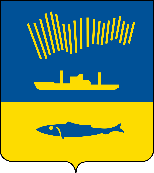 АДМИНИСТРАЦИЯГОРОДА МУРМАНСКАП О С Т А Н О В Л Е Н И Е     №      В соответствии с Земельным кодексом Российской Федерации, Градостроительным кодексом Российской Федерации, Федеральным законом Российской Федерации от 13.07.2015 № 218-ФЗ «О государственной регистрации недвижимости», приказом Министерства градостроительства и благоустройства Мурманской области от 15.02.2021 № 14 «Об утверждении правил землепользования и застройки муниципального образования город Мурманск" п о с т а н о в л я ю: 1. Определить уполномоченным органом по принятию решения об установлении разрешенного использования земельного участка в соответствии с видами разрешенного использования земельных участков, установленных правилами землепользования и застройки муниципального образования город Мурманск, комитет имущественных отношений города Мурманска (Стародуб А.А.).2. Отделу информационно-технического обеспечения и защиты информации администрации города Мурманска (Кузьмин А.Н.) организовать размещение настоящего постановления на официальном сайте администрации города Мурманска в сети Интернет.3.	Редакции газеты "Вечерний Мурманск" (Хабаров В.А.) опубликовать настоящее постановление.4.	Настоящее постановление вступает в силу со дня подписания.5.	Контроль за выполнением настоящего постановления возложить на заместителя главы администрации города Мурманска Синякаева Р.Р.    Глава администрациигорода Мурманска                                                                       Е.В. Никора     